	Club Nautique Francais de Tegel e. V.	Mitglied im deutschen Segler Verband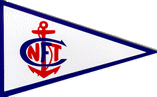 	Membre de la fédération allemande de voileClub Nautique Francais de Tegel e.V.	Schwarzer Weg 31	13505 Berlin	Tel: 030 434 40 17DEMANDE D‘ADHÉSIONAUFNAHMEANTRAGPar la présente je sollicite l’adhésion au CNFT e.V. en qualité de :Hiermit beantrage ich die Aufnahme im CNFT e.V. als:Membre:     actif        bienfaiteur         invité        famille         Junior            ordentliches       förderndes         Gast        Familien         Jugend     MitgliedRayer les mentions inutiles / Nichtzutreffendes bitte streichenRenseignement sur la personne / Angaben zur Person :Nom, prénom // Name Vorname :	   ………………………………………………………...Date de naissance // Geburtsdatum :	   ………………………………………………………...Adresse // Adresse :	   ………………………………………………………...	   ………………………………………………………...	   ………………………………………………………...Teléphone // Telefon: 	 ………………………………………………………...Adresse-mail // E-Mail-Adresse: 	 ………………………………………………………...Profession // Beruf:	   ………………………………………………………...Photo / Foto: 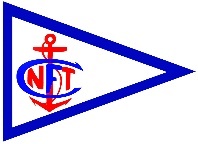 Autres renseignements pour l‘acquisition de la qualité de membre (conf. § 8)Je déclare :   être de nationalité française   membre d’une famille francophone   	maîtriser la langue française   être proche de la culture françaiseRayer les mentions inutiles / Nichtzutreffendes bitte streichenJe suis intéressé par les sports véliques et donne à ce sujet les renseignements complémentaires suivants (par ex : ambitions nautiques, participations aux régates, propriétaire d’un bateau, permis de voile, etc.) :Weitere Angaben zum Erwerb der Mitgliedschaft (gem. § 8)Ich erkläre, dass ich: 	französischer Staatsbürger   Mitglied einer frankophonen Familie   	der französischen Sprache mächtig   nah der französischen Kulturbin.Rayer les mentions inutiles / Nichtzutreffendes bitte streichenIch habe Interesse am Segelsport und mache hierzu folgende ergänzende Angaben (z.B. seglerische Ambitionen, Regatta Ambitionen, Eigentümer eines Segelbootes, Segelschein, etc.):………………………………………………………………………………………………………………………………………………………………………………………………………………………………………………………………………………………………………………………………………………………………………………………………………………………………………………………………………………………………………………………………………………………………………………………………………………………………………………………………………………………………………………………………………………………………………………………………………………………………………………………………………………………………………………………………………………………………………………………………………………………………………………………………………………………………………………………………………………………………………………………………………………………………………………………………………………………………Je déclare avoir pris connaissance du fait que mon adhésion ne me donne pas automatiquement le droit d’avoir, pour un bateau, une place au ponton, sur le terrain ou dans le hangar. L’attribution d’une place pour un bateau doit faire l’objet d’une demande écrite auprès du comité directeur qui se réserve le droit de faire suite ou de refuser cette demande.Ich versichere hiermit mir bewusst zu sein, dass mit meiner Aufnahme als Mitglied ich nicht automatisch das Recht erlange ein Platz für mein Boot weder am Steg noch auf dem Grundstück oder in der Halle des CNFT zu bekommen. Die Zuteilung eines Steg- oder Landliegeplatz bedarf des Vorstandes, bei dem ein schriftlichen Antrag zu stellen ist, und welcher sich das Recht behält diesen Antrag zuzustimmen oder abzulehnen.Renseignement sur l’appartenance à d’autres clubs de voiles (Nom du club, date)Angaben zur Mitgliedschaft in einem anderen Segelverein (Name des Vereins, Datum)………………………………………………………………………………………………………………………………………………………………………………………………………………………………………………………………………………………………………………………………………………………………………………………………………………………………Avec cette demande d‘inscription de je confirme la réception des statuts ainsi que du règlement intérieur du CNFT. Je reconnais ceux-ci ainsi que les décisions prises par le comité directeur et l’assemblée générale.Mit diesem Aufnahmeantrag bestätige ich den Erhalt der Vereinssatzung und der Clubordnung des CNFT und erkenne diese und die Beschlüsse der Vereinsorgane als für mich bindend an.Berlin le / den ………………….                                 ………………………………………..		Signature / Unterschrift		Pour les mineurs signature du représentant légal		Bei Minderjährigen Unterschrift des gesetzlichen VertretersRemise des statuts et règlement intérieur leAushändigung der Satzung und Clubordnung am	………………………………………  		Signature / Unterschrift